Formulario del plan de mejora del rendimientoNombre del empleado:									 Nombre del gerente:Departamento:Firma del empleado.....................................................................Fecha de actividad.............................................							Fecha de la próxima actividad.............................................EJEMPLO: Plan de Mejora del RendimientoNombre del empleado: Andrew Johnson (Asistente de Mercados) 				Nombre del Gerente: Katya Kyrilov (Jefe de Marketing)Firma del empleado.....................................................................Fecha de actividad: 	01/02/2021 									Fecha de la próxima actividad: 30/04/2021	Para obtener más información visite nuestro sitio web del proyectoT4lent.euo nuestra página de Facebook@t4lent.euÁrea que debe mejorarseMedidas para mejorar el rendimientoFecha prevista para la mejoraResultados previstos (por ejemplo, la medida del éxito)Consecuencias de una mejora insuficiente del rendimiento:Consecuencias de una mejora insuficiente del rendimiento:Consecuencias de una mejora insuficiente del rendimiento:Consecuencias de una mejora insuficiente del rendimiento:Área que debe mejorarseMedidas para mejorar el rendimientoFecha prevista para la mejoraResultados previstos (por ejemplo, medida del éxito)Puntualidad y asistenciaUsa más de 1 alarma para asegurarte de que te despiertes por las mañanasOrganizarse para despertarse 20 minutos antes y cambiar su rutina matutina para ser más eficienteUtilizar un sistema de notificación de calendario para todas las citas30 de abrilConsistencia en la puntualidadNo se aceptará ninguna incidencia de retraso/no presentación Habilidades de presentaciónPráctica frente al gerente u otro compañero de confianzaRecibir sugerencias sobre diapositivas y estilo de presentación para mejorar antes de las presentaciones reales31 de marzoPresentaciones para alcanzar los objetivos del tema, medidas a través de los cuestionarios finalesTrabajo en equipoOfrecer asistencia a los compañeros de manera proactiva Acudir a compañeros que solicitan su ayuda30 de abrilMejora de la colaboración, medida a través del feedback específico  de los compañerosConsecuencias de una mejora insuficiente del rendimiento:Si no se alcanzan los resultados previstos en la fecha prevista para la mejora, la evaluación de la actuación profesional no será satisfactoria, lo que afectará a la decisión de aumentar los sueldos/bonos.Consecuencias de una mejora insuficiente del rendimiento:Si no se alcanzan los resultados previstos en la fecha prevista para la mejora, la evaluación de la actuación profesional no será satisfactoria, lo que afectará a la decisión de aumentar los sueldos/bonos.Consecuencias de una mejora insuficiente del rendimiento:Si no se alcanzan los resultados previstos en la fecha prevista para la mejora, la evaluación de la actuación profesional no será satisfactoria, lo que afectará a la decisión de aumentar los sueldos/bonos.Consecuencias de una mejora insuficiente del rendimiento:Si no se alcanzan los resultados previstos en la fecha prevista para la mejora, la evaluación de la actuación profesional no será satisfactoria, lo que afectará a la decisión de aumentar los sueldos/bonos.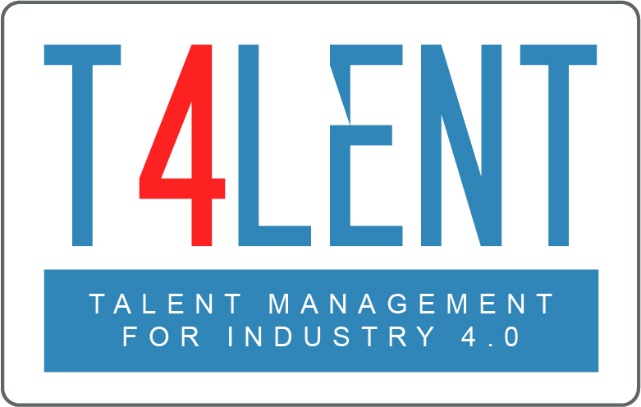 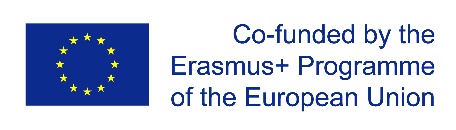 